PHILIPPINES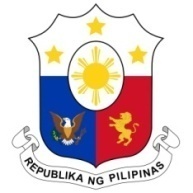 Human Rights Council36th Session of the Working Group on the Universal Periodic Review10 November 2020, General Assembly Hall, Palais des NationsCROATIA Speaking Time:   1 min 15 sec Speaking Order:   23 of 90Thank you, Chair.The Philippines warmly welcomes the delegation of Croatia to this UPR session.  We note the progress made in the implementation of recommendations from the last cycle. We welcome the passage of the Social Welfare Act and the adoption of the national strategy for combating poverty and social exclusion. We are also encouraged by Croatia's continued efforts to strengthen the protection of human rights especially of vulnerable groups.In a constructive spirit, the Philippines presents the following recommendations for consideration by Croatia:Redouble efforts in fully and effectively implementing plans and strategies on combating discrimination, intolerance, and hate crimes including through increased training of duty bearers especially law enforcement officials;Strengthen measures to develop and empower women with disabilities in fields such as education and employment, and to protect women and girls with disabilities from violence, including sexual violence; andConsider ratifying the ICRMW and the ILO Domestic Workers Convention of 2011.We wish Croatia every success in this review cycle.Thank you, Chair.  END.